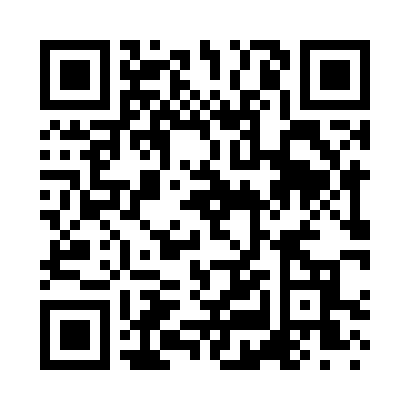 Prayer times for Siddonsville, Alabama, USAMon 1 Jul 2024 - Wed 31 Jul 2024High Latitude Method: Angle Based RulePrayer Calculation Method: Islamic Society of North AmericaAsar Calculation Method: ShafiPrayer times provided by https://www.salahtimes.comDateDayFajrSunriseDhuhrAsrMaghribIsha1Mon4:265:4712:544:368:029:232Tue4:265:4812:554:368:029:233Wed4:275:4812:554:368:019:224Thu4:285:4912:554:378:019:225Fri4:285:4912:554:378:019:226Sat4:295:5012:554:378:019:227Sun4:295:5012:564:378:019:218Mon4:305:5112:564:378:019:219Tue4:315:5112:564:378:009:2110Wed4:315:5212:564:388:009:2011Thu4:325:5212:564:388:009:2012Fri4:335:5312:564:387:599:1913Sat4:345:5312:564:387:599:1914Sun4:345:5412:564:387:599:1815Mon4:355:5412:574:387:589:1716Tue4:365:5512:574:387:589:1717Wed4:375:5612:574:387:579:1618Thu4:385:5612:574:387:579:1619Fri4:385:5712:574:387:569:1520Sat4:395:5812:574:387:569:1421Sun4:405:5812:574:397:559:1322Mon4:415:5912:574:397:559:1323Tue4:425:5912:574:397:549:1224Wed4:436:0012:574:397:549:1125Thu4:446:0112:574:397:539:1026Fri4:446:0112:574:387:529:0927Sat4:456:0212:574:387:529:0828Sun4:466:0312:574:387:519:0729Mon4:476:0312:574:387:509:0630Tue4:486:0412:574:387:499:0531Wed4:496:0512:574:387:499:04